永泰县葛岭镇东南片区D25及周边地块控规调整论证报告草案公示稿一、控规调整动因为推进葛岭均和岭上项目进展，经我局研究，因赤壁路现状建设线型与规划线型不一致，为进一步做好大樟溪沿线规划管控保留一重山，同时衔接电力专项预留电力走廊，在各项规划技术指标不变的前提下，对D-25及周边地块用地红线进行优化调整。我局委托福州市规划设计研究院集团有限公司编制了《永泰县葛岭镇东南片区D25及周边地块控规调整论证报告》。二、控规调整的可行性分析及主要内容1.道路红线调整：因赤壁路该段北侧水工岸线已修建完成，原控规部分道路用地占用岸线范围，本次控规调整依据已建水工岸线优化调整意善路和赤壁路交叉口位置的道路红线。2.D-25住宅地块东北部山体为大樟溪一重山，为做好大樟溪沿线规划管控，保留一重山自然风光，本次控规调整在保证已出让D-25地块面积及指标不变情况下，结合已报批土地红线、南部海洋馆电力线路退距等要求，调整部分D-25南侧公园地块作为住宅用地，原D-25东北部山体作为山体公园保留。3.D-24地块作为商业用地，现状为农村居民点，地块南部土地庙土地征收难度较大，为结合开发时序和尊重民俗，在确保D-24地块用地面积及指标不变的情况下，优化微调D-24和D-25之间的用地边界。其他地块用地界线调整优化详见附图。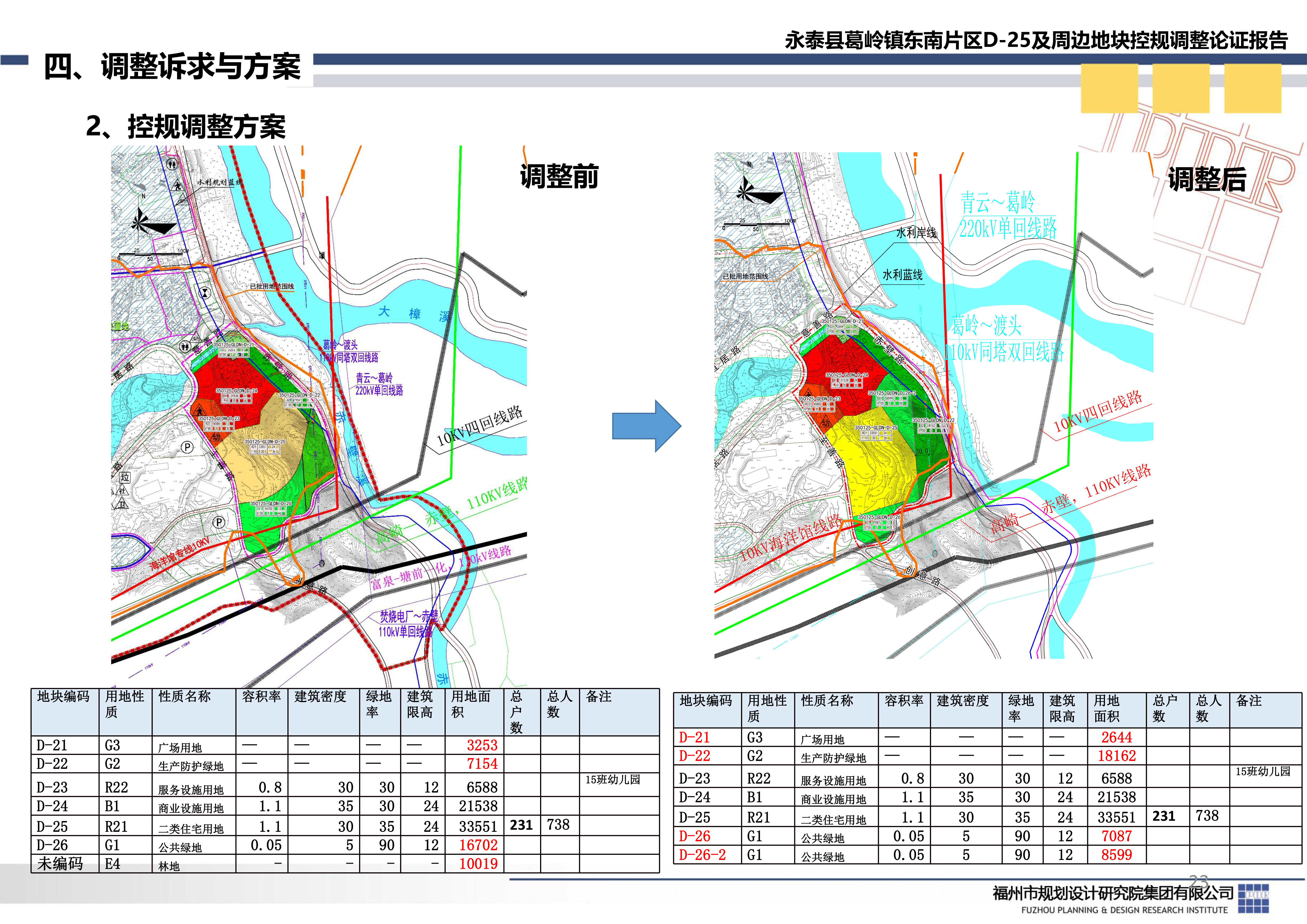 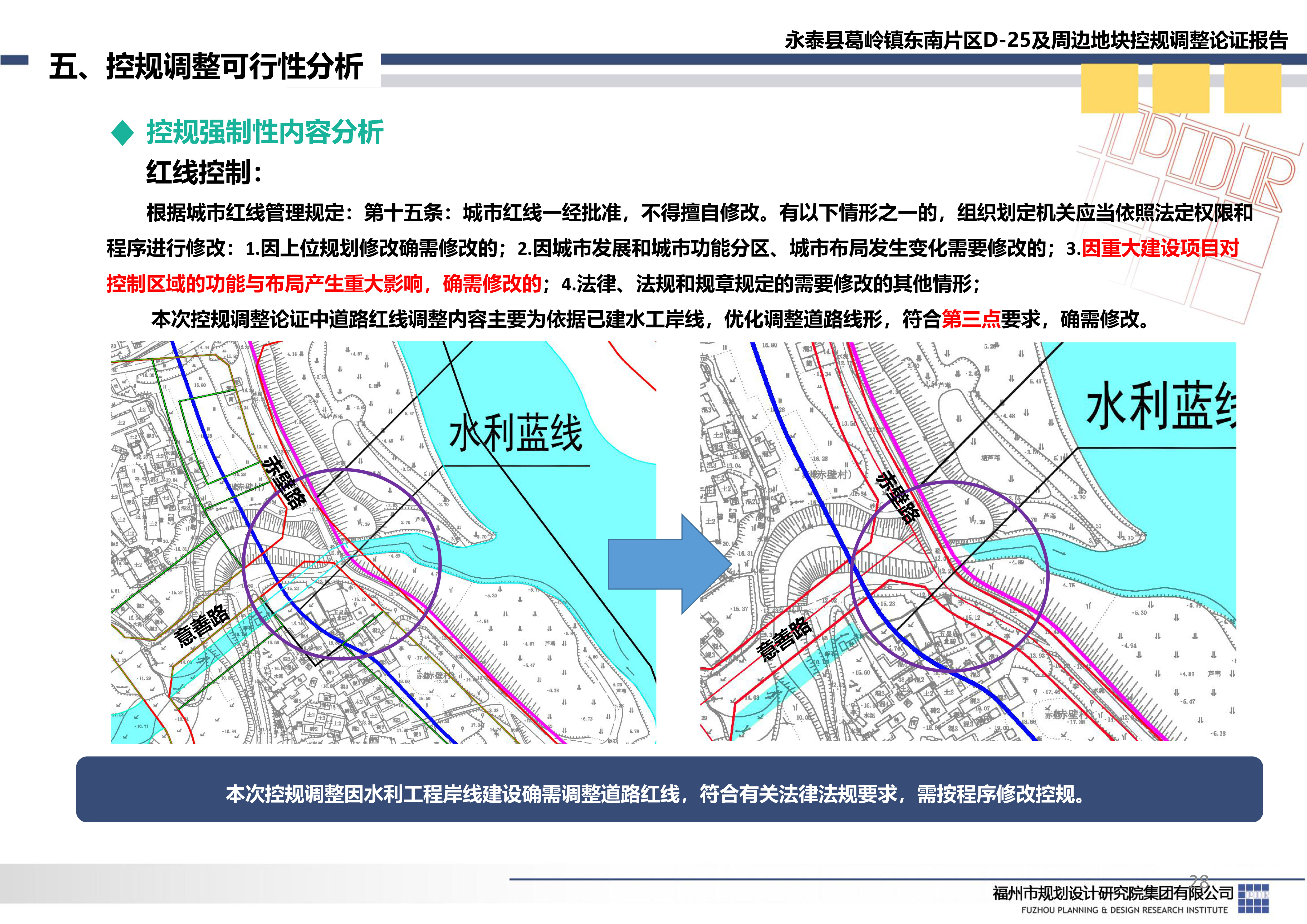 